Фотоотчет недели «Народное творчество, культура и традиции»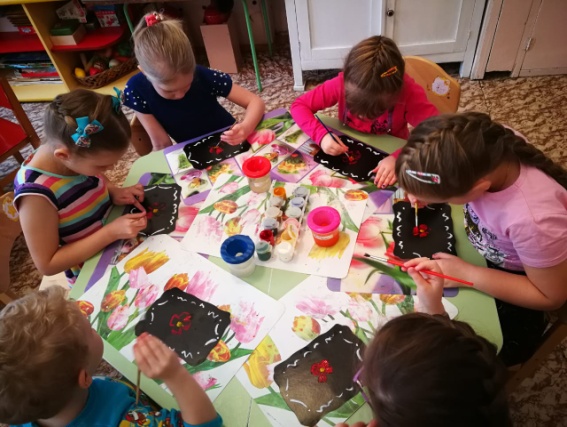 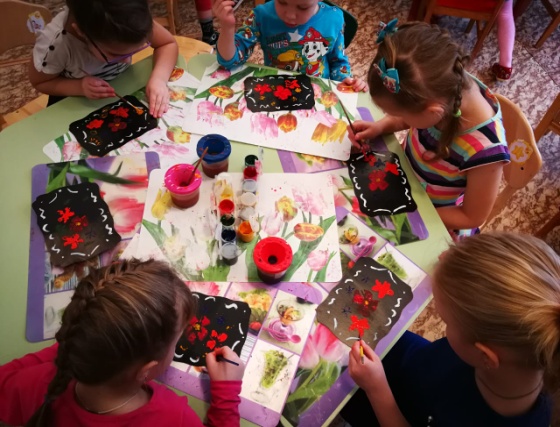 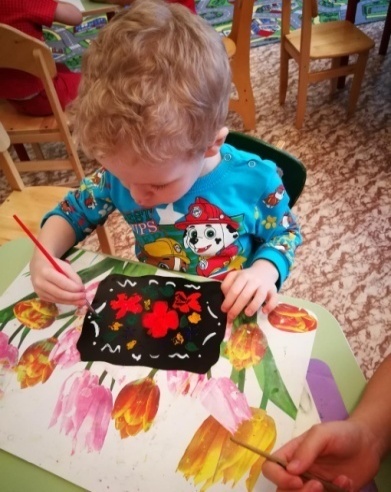 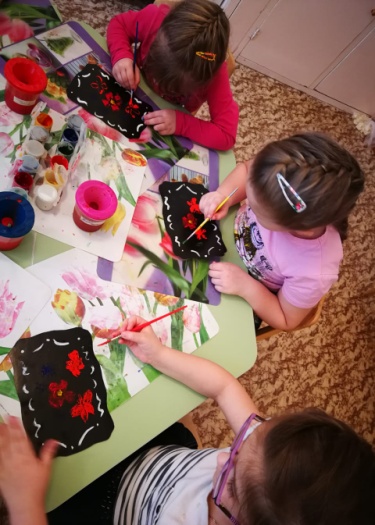 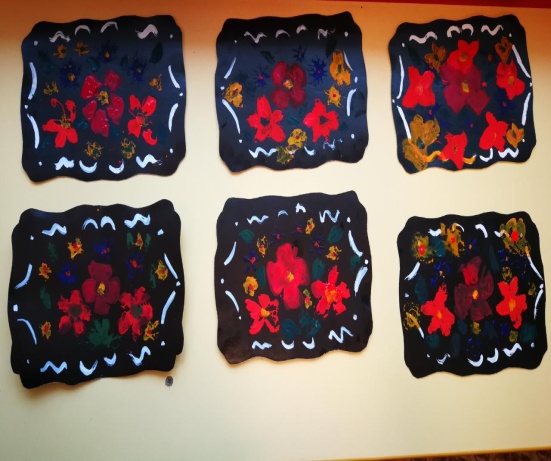 Рисование «Украсим поднос ягодами»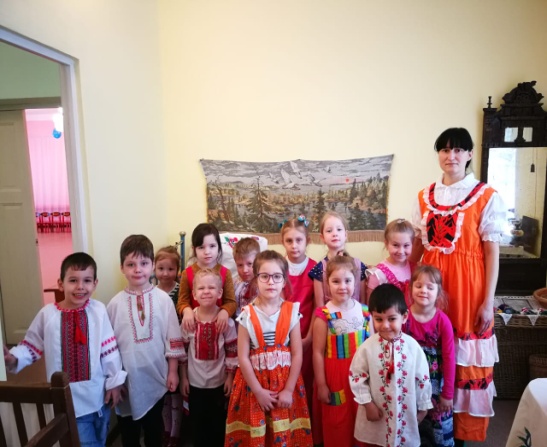 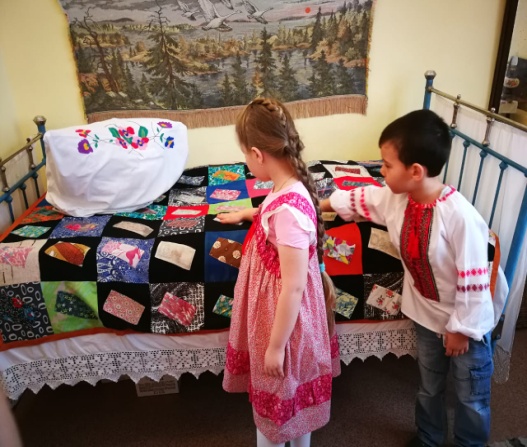 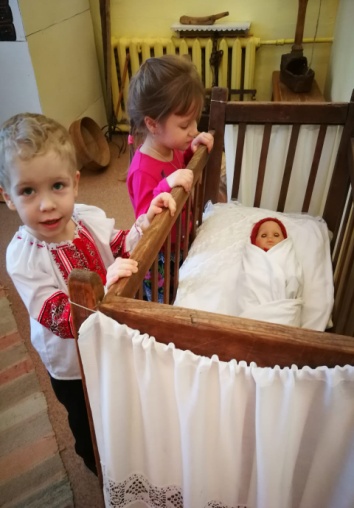 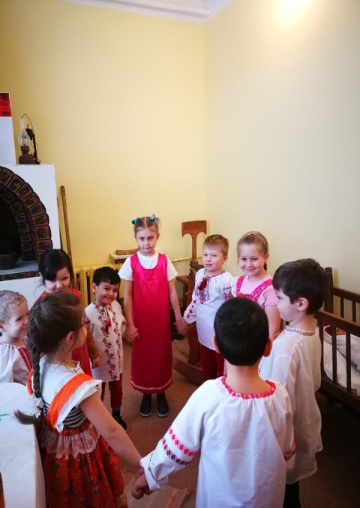 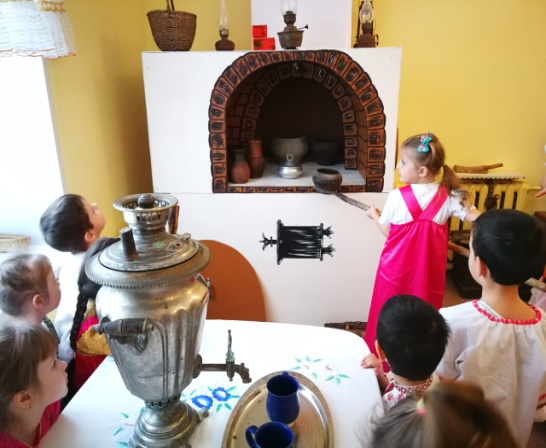 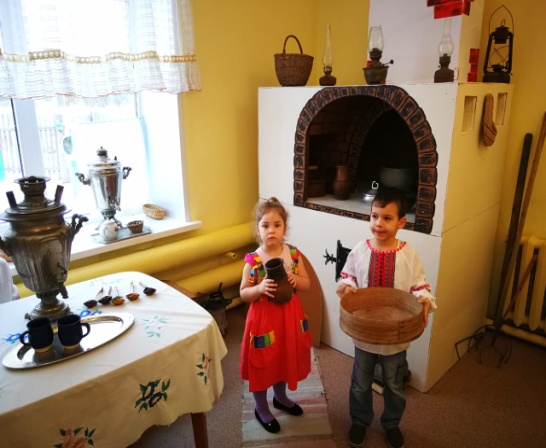 Игра-ситуация «Изба-матушка, обогрей!»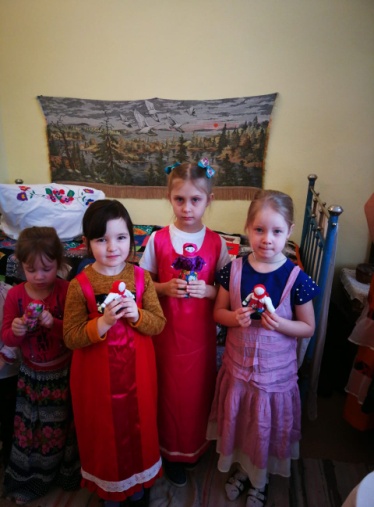 Рассматривание кукол разного вида (тряпичных, кукол-оберегов и др.)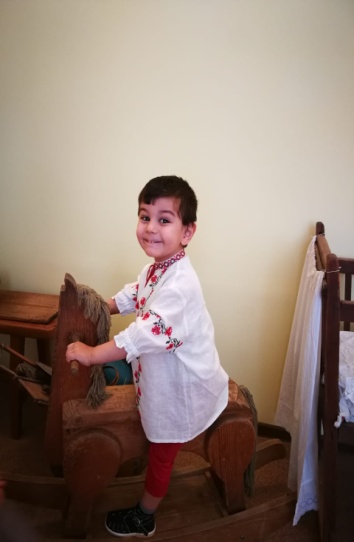 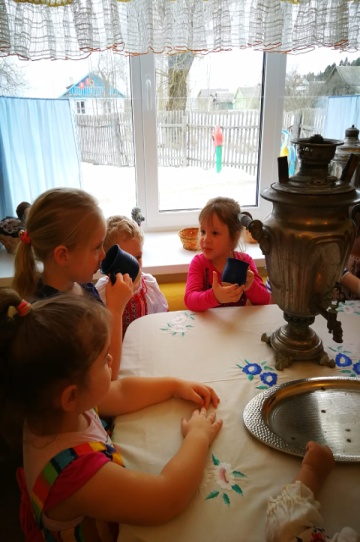 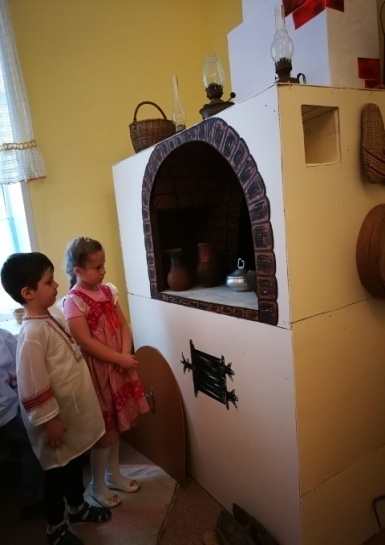 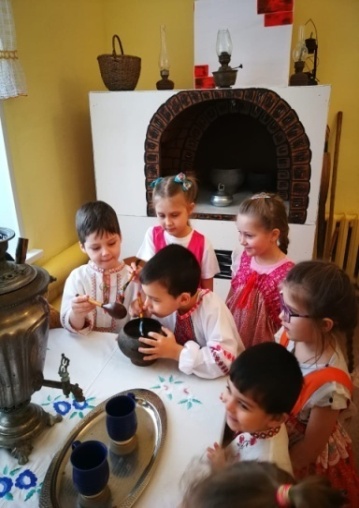 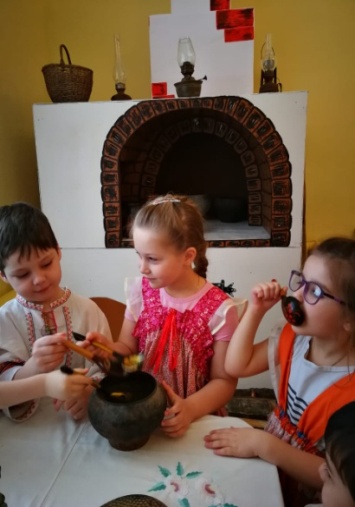 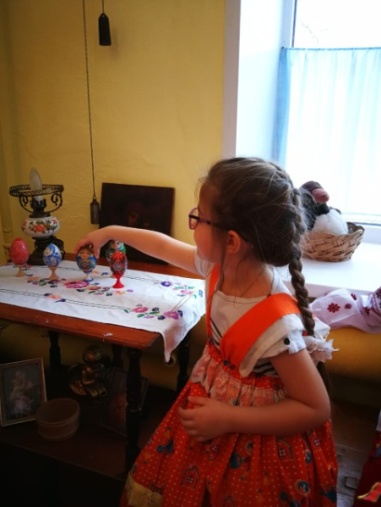 Сюжетно-ролевая игра «Семья»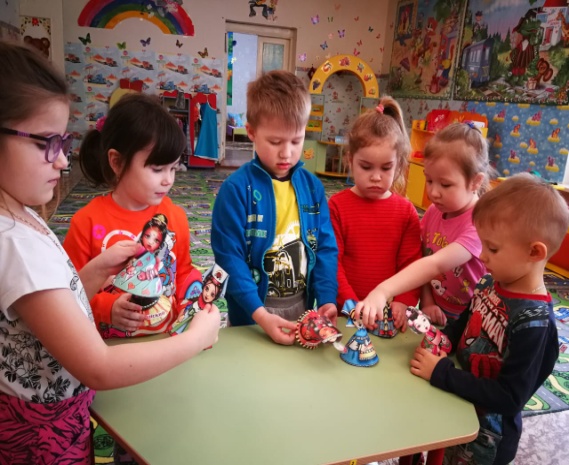 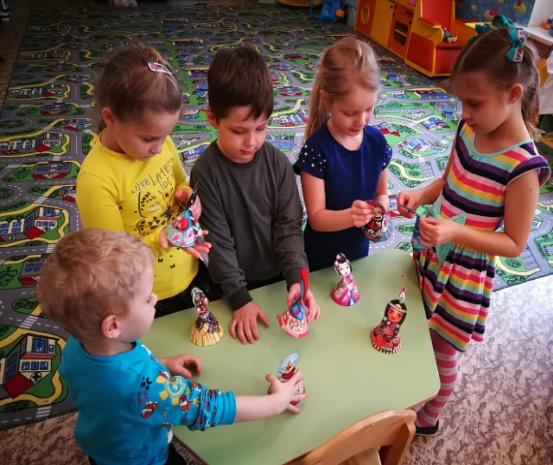 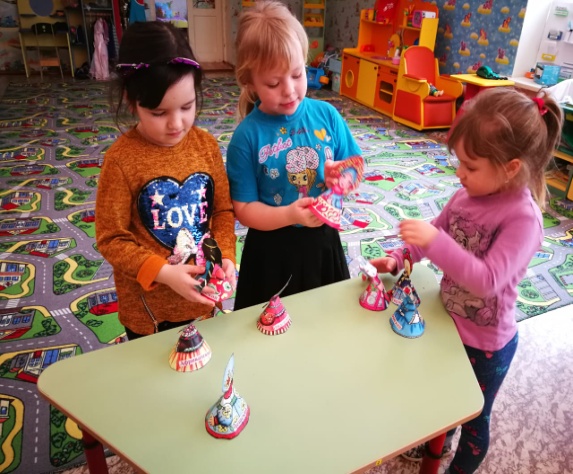 Игры с куклами в национальных костюмах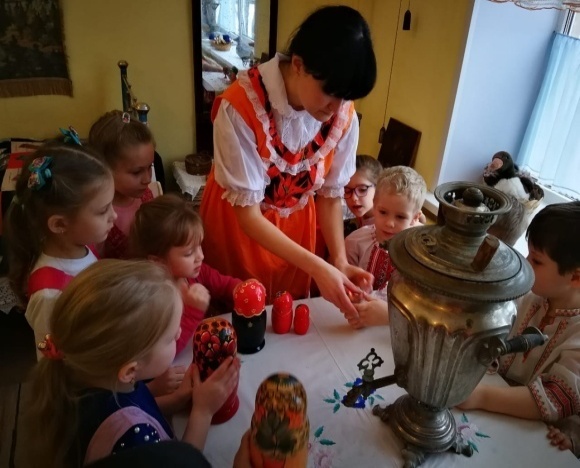 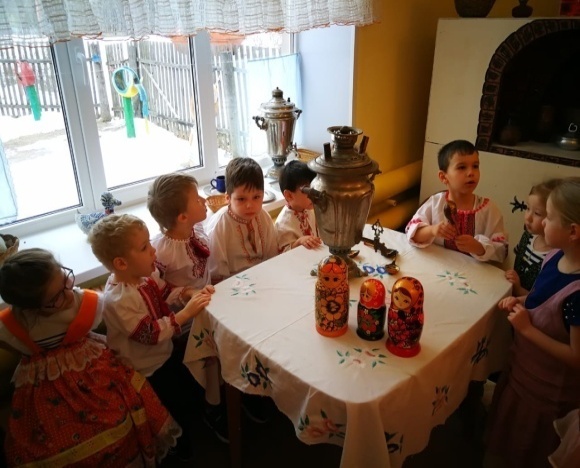 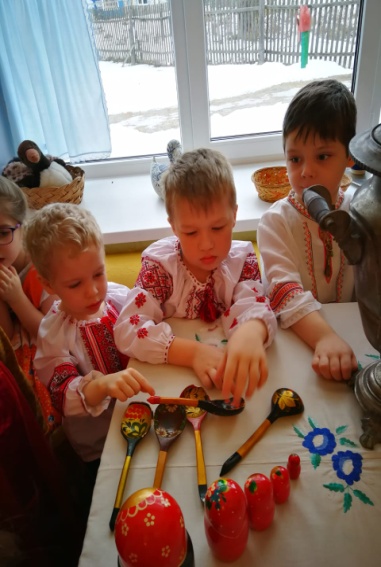 Игровая ситуация «Принесли матрешки расписные ложки!»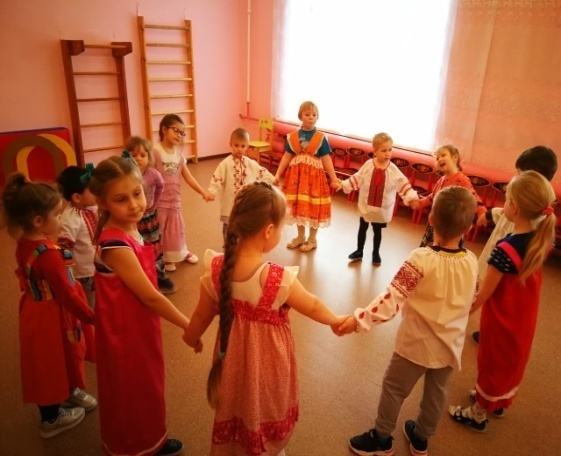 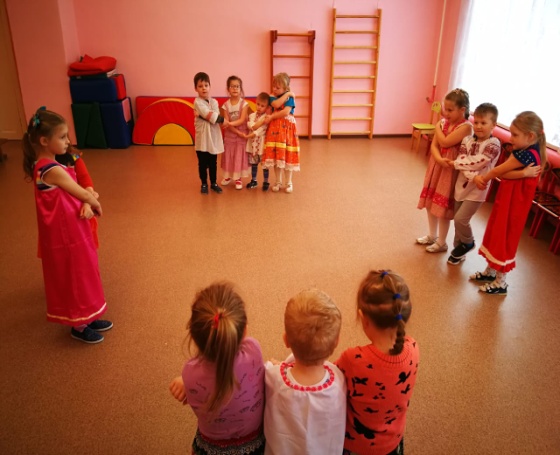 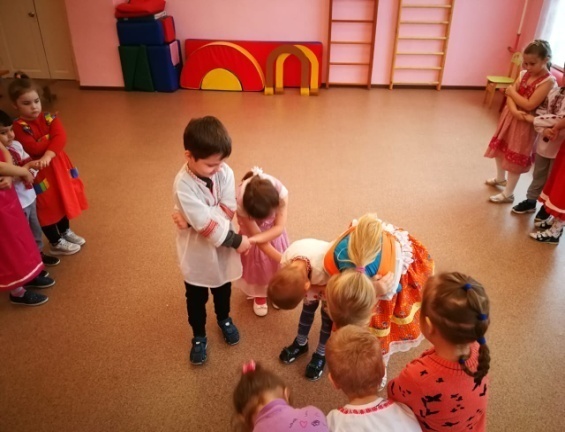 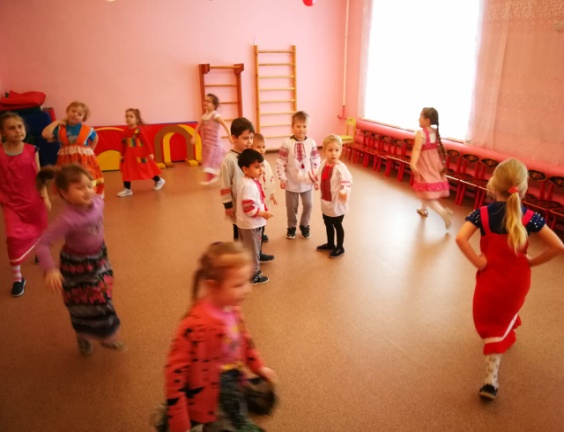 Развлечение  «Народные гуляния»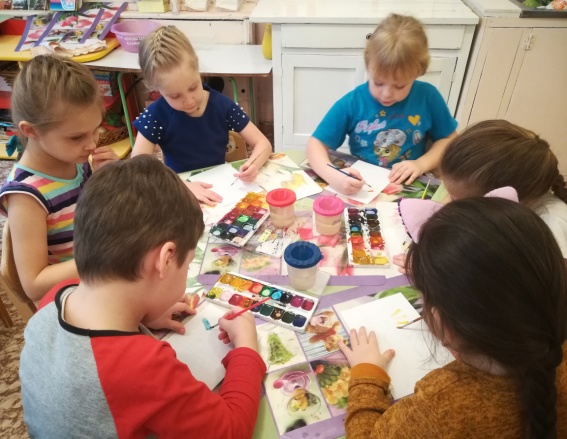 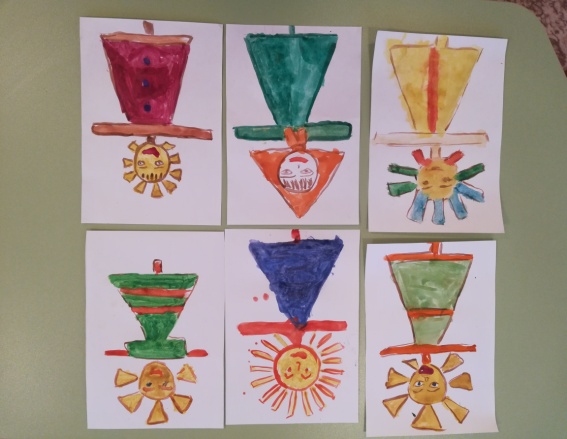 Рисование «Масленица»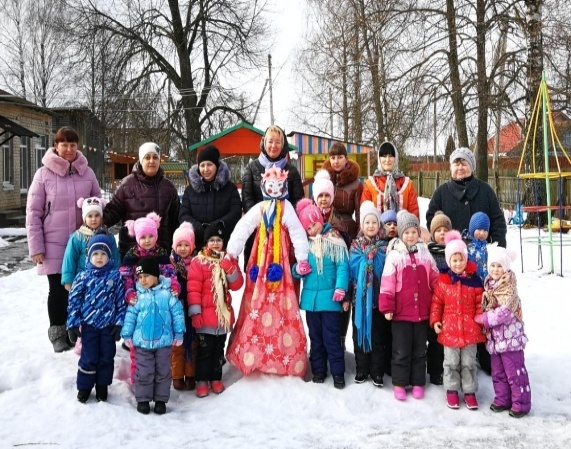 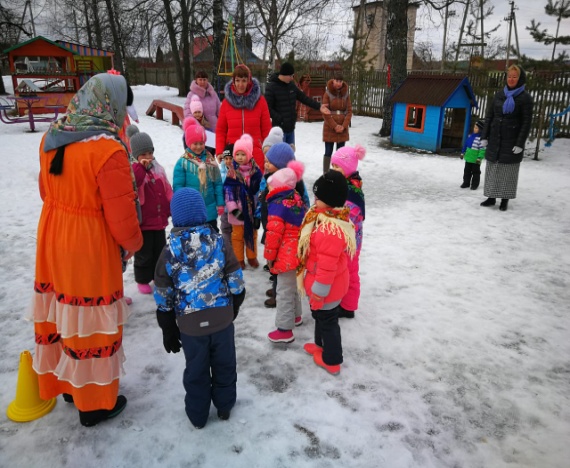 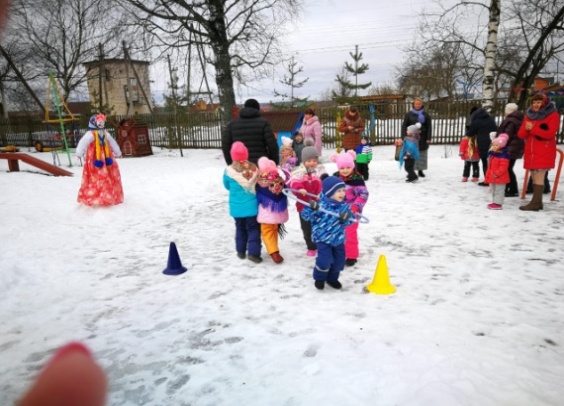 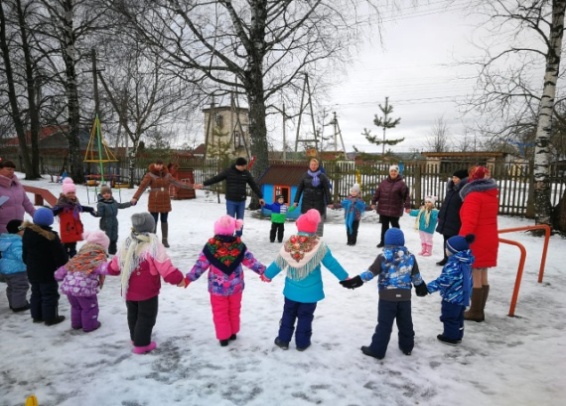 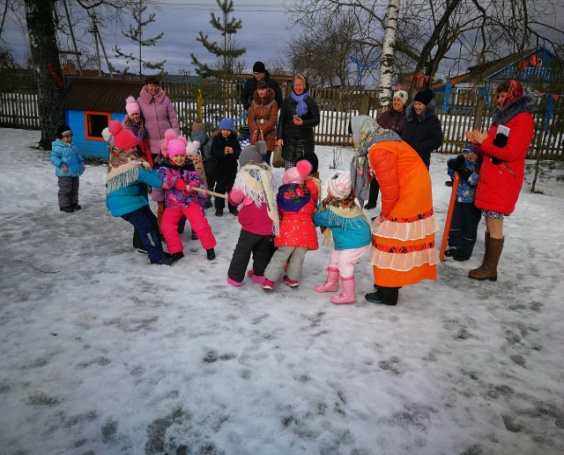 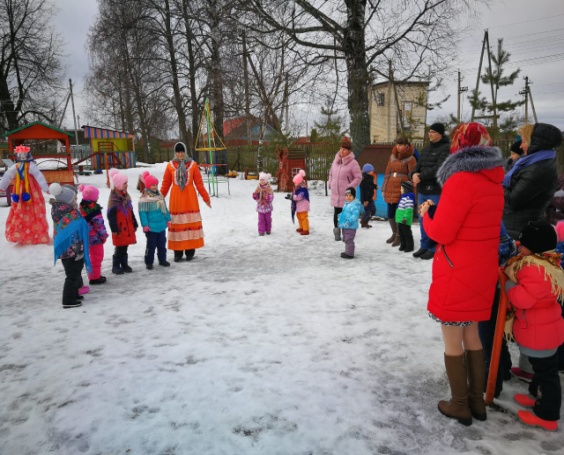 Развлечение на улице «Масленица в гостях у ребят» с родителями